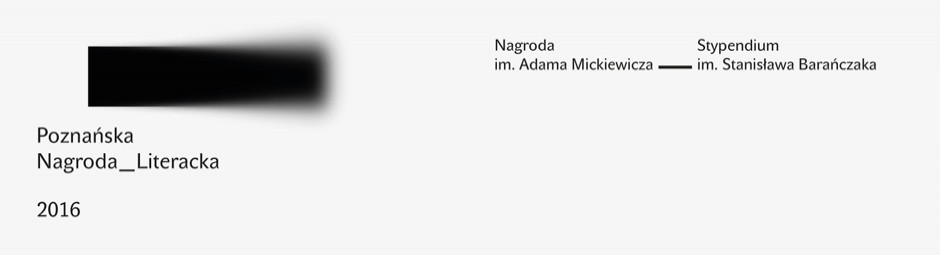 2. EDYCJA POZNAŃSKIEJ NAGRODY LITERACKIEJDo 15 marca czekamy na zgłoszenia do drugiej edycji, powołanej przez Prezydenta Poznania, Jacka Jaśkowiaka oraz Rektora UAM, prof. Bronisława Marciniaka, Poznańskiej Nagrody Literackiej. Nagroda po raz kolejny przyznana będzie w dwóch kategoriach: za wybitne zasługi dla polskiej literatury i kultury (Nagroda im. Adama Mickiewicza w wysokości 60 tys. zł) oraz za znaczący, innowacyjny dorobek w dziedzinie literatury, humanistyki, popularyzacji kultury literackiej dla twórcy, który nie ukończył 35. roku życia (Nagroda-Stypendium im. Stanisława Barańczaka w wysokości 40 tys. zł). 
Do zgłaszania kandydatów do Nagrody upoważnieni są członkowie Kapituły, środowiska naukowe, instytucje kulturalne, władze samorządowe, organizacje pozarządowe, wydawnictwa oraz media patronujące Nagrodzie. Laureatów PNL wyłoni Kapituła w składzie: Prof. Inga Iwasiów, Prof. Bogumiła Kaniewska, Prof. Piotr Śliwiński – przewodniczący, Eugeniusz Tkaczyszyn-Dycki, Prof. Sławomira Wronkowska-Jaśkiewicz, Szymon Wróbel oraz Jarosław Mikołajewski.
 W kwietniu 2016 roku na specjalnej konferencji prasowej w Centrum Kultury ZAMEK poznamy nazwisko laureata Nagrody im. Adama Mickiewicza oraz nazwiska pisarzy nominowanych do Nagrody-Stypendium im. Stanisława Barańczaka. Uroczyste wręczenie Nagrody nastąpi w 5 maja 2016 r.
Laureatami pierwszej edycji Poznańskiej Nagrody Literackiej zostali w 2015 roku: prozaik i tłumacz Zbigniew Kruszyński, a także poetka i ilustratorka Kira Pietrek.Pytania prosimy kierować do sekretarza Kapituły, dra Marcina Jaworskiego (marcin.jaworski@amu.edu.pl).Zgłoszenia i książki należy wysłać na adres:
Centrum Kultury ZAMEK  /  Zespół ds. Literatury  (j.przygonska@ckzamek.pl)Kapituła Poznańskiej Nagrody Literackiej____
Inga Iwasiów (1963) – badaczka i krytyczka literatury polskiej XX wieku, pisarka,  profesorka na Uniwersytecie Szczecińskim, była dyrektorka Instytutu Filologii Polskiej U. Sz.. Autorka kilkunastu książek naukowych, eseistycznych i stricte literackich;  ostatnio opublikowała m. in. Umarł mi. Notatnik żałoby (2013), Blogotony (2013) powieść W powietrzu (2014), Granice. Polityczność prozy 
i dyskursu kobiet po 1989 roku (2013) oraz Pięćdziesiątka (2015).Bogumiła Kaniewska – badaczka prozy współczesnej, teoretyczka literatury, tłumaczka, profesorka na UAM, dziekan Wydziału Filologii Polskiej i Klasycznej, wiceprzewodnicząca Komitetu Nauk 
o Literaturze PAN. Przełożyła m. in. Alicję w Krainie Czarów oraz Po drugiej stronie lustra L. Carolla. Autorka, współautorka i redaktorka kilkunastu książek, ostatnio wydała Opowiedziane. O twórczości Wiesława Myśliwskiego (2013).Jarosław Mikołajewski (1960) – poeta, pisarz i tłumacz z języka włoskiego; jest również autorem książek dla dzieci, eseistą i publicystą. W latach 1983-98 był wykładowcą w Katedrze Italianistyki Uniwersytetu Warszawskiego. Od 1998 pracuje w Gazecie Wyborczej. W latach 2006-2012 pełnił funkcję dyrektora Instytutu Polskiego w Rzymie. Ostatnio opublikował m. In. tom wierszy Wyręka (2014) oraz reportaż 
o Lampedusie, Wielki przypływ (2015). 
Piotr Śliwiński (1962) – historyk i krytyk literatury, profesor na UAM, kierownik Zakładu Poetyki 
i Krytyki Literackiej, stały współpracownik „Tygodnika Powszechnego”, kurator festiwalu Poznań Poetów. Autor, współautor i redaktor kilkunastu książek, ostatnio wydał Horror poeticus (2012) 
oraz zredagował Poeta i duch wolności. Szkice o twórczości Stanisława Barańczaka (2014).  Eugeniusz Tkaczyszyn-Dycki (1962) – poeta, prozaik. Autor piętnastu tomów wierszy; debiutował 
w 1990 r. książką Nenia i inne wiersze, ostatnio wydał zbiór Kochanka Norwida (2014). Jego utwory były tłumaczone na wiele języków. Poeta był wielokrotnie nagradzany w kraju (laureat m. in. Nike, dwukrotnie Nagrody Literackiej Gdynia, Wrocławskiej Nagrody Poetyckiej Silesius) i za granicą.Sławomira Wronkowska-Jaśkiewicz (1943) – prawniczka, prof. na UAM, kierowniczka Katedry Teorii 
i Filozofii Prawa, była prorektor UAM ds. studiów doktoranckich i bibliotek, od 2007 r przewodnicząca Komitetu Nauk Prawnych PAN, od 2010 r. sędzia Trybunału Konstytucyjnego. Autorka kilkudziesięciu prac naukowych.  Szymon Wróbel (1967) – psycholog i filozof, profesor w Instytucie Filozofii i Socjologii Polskiej Akademii Nauk w Warszawie oraz na Wydziale Artes Liberales Uniwersytetu Warszawskiego. 
Ostatnie jego trzy książki to:Deferring the Self opublikowana w 2013 roku przez Wydawnictwo Peter Lang, Lektury retroaktywne. Rodowody współczesnej myśli filozoficznej (2014) oraz Polska pozycja depresyjna (2015). Marcin Jaworski (1979) – historyk i krytyk literatury, adiunkt w Instytucie Filologii Polskiej UAM, redaktor „Poznańskich Studiów Polonistycznych”, kurator Festiwalu Fabuły (2014). Autor wielu artykułów, szkiców 
i recenzji; wydał książkę Rewersy nowoczesności. Klasycyzm i romantyzm w poezji oraz krytyce powojennej (2009). Sekretarz Kapituły Poznańskiej Nagrody Literackiej. 